Romans: The Righteous Live by Faith / Call; Calling; Service / Romans 1:1–7Central Idea:  God’s summoning of individuals and people to himself, so that they will belong to him and serve him in his world. The calling of a believer may involve a specific place, task, or vocation in life.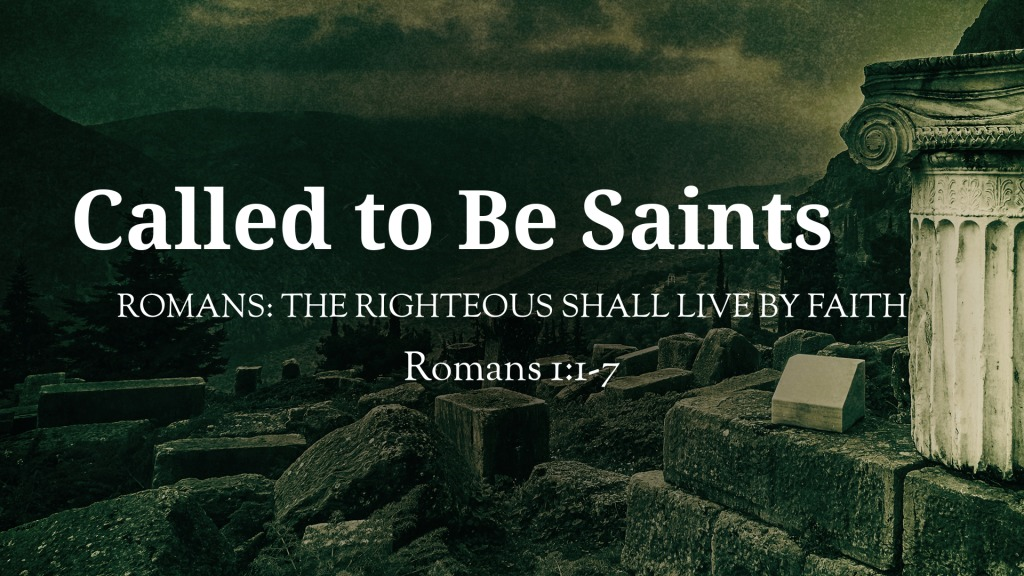 Romans 1:1–7 ESV1 Paul, a servant of Christ Jesus, called to be an apostle, set apart for the gospel of God, 2 which he promised beforehand through his prophets in the holy Scriptures, 3 concerning his Son, who was descended from David according to the flesh 4 and was declared to be the Son of God in power according to the Spirit of holiness by his resurrection from the dead, Jesus Christ our Lord, 5 through whom we have received grace and apostleship to bring about the obedience of faith for the sake of his name among all the nations, 6 including you who are called to belong to Jesus Christ, 

7 To all those in Rome who are loved by God and called to be saints: 

Grace to you and peace from God our Father and the Lord Jesus Christ.I. God calls to belong to him and serve himA. God calls all people everywhereActs 17:30 ESV30 The times of ignorance God overlooked, but now he commands all people everywhere to repent,B. Few respond positively to God’s callMatthew 22:14 ESV14 For many are called, but few are chosen.”C. Responding to God’s call results in salvationHebrews 9:15 ESV15 Therefore he is the mediator of a new covenant, so that those who are called may receive the promised eternal inheritance, since a death has occurred that redeems them from the transgressions committed under the first covenant.Have you heard God’s call to you?What has been the result of His call?II. God calls Christians to live differentlyA. Living in peace:Colossians 3:15 ESV15 And let the peace of Christ rule in your hearts, to which indeed you were called in one body. And be thankful.B. Living in serviceGalatians 5:13 ESV13 For you were called to freedom, brothers. Only do not use your freedom as an opportunity for the flesh, but through love serve one another.C. Living in hope:1 Thessalonians 4:7 ESV7 For God has not called us for impurity, but in holiness.What difference should God make in your life?III. God calls to do specific tasks at specific timesA. Abraham:Ge 12:1–3; Is 51:2; Heb 11:8Ex 3:4 Moses; 1 Sa 3:4–10 Samuel; Is 6:8 IsaiahB. Cyrus:Is 41:2; Is 45:4C. The servant of the Lord:Is 42:6; Is 49:1Je 1:4–5 Jeremiah; Ho 1:2 Hosea; Am 7:15 AmosD. Jonah:Jon 1:1–2; Jon 3:1–2E. The disciples:Mt 4:18–22; Lk 5:2–11; Jn 1:35–42Ac 13:2 Barnabas and PaulF. Paul:Ro 1:1; 1 Co 1:1; Ga 1:15What task has God called you to?IV. The believer’s place in life is our starting point1 Corinthians 7:24 ESV24 So, brothers, in whatever condition each was called, there let him remain with God.God’s Call Heard in His Plan of SalvationHearRomans 10:17 ESV17 So faith comes from hearing, and hearing through the word of Christ.BelieveHebrews 11:6 ESV6 And without faith it is impossible to please him, for whoever would draw near to God must believe that he exists and that he rewards those who seek him.RepentLuke 13:3 ESV3 No, I tell you; but unless you repent, you will all likewise perish.ConfessRomans 10:9 ESV9 because, if you confess with your mouth that Jesus is Lord and believe in your heart that God raised him from the dead, you will be saved.Be BaptizedActs 2:38 ESV38 And Peter said to them, “Repent and be baptized every one of you in the name of Jesus Christ for the forgiveness of your sins, and you will receive the gift of the Holy Spirit.Remain FaithfulRevelation 2:10 ESV10 Do not fear what you are about to suffer. Behold, the devil is about to throw some of you into prison, that you may be tested, and for ten days you will have tribulation. Be faithful unto death, and I will give you the crown of life.